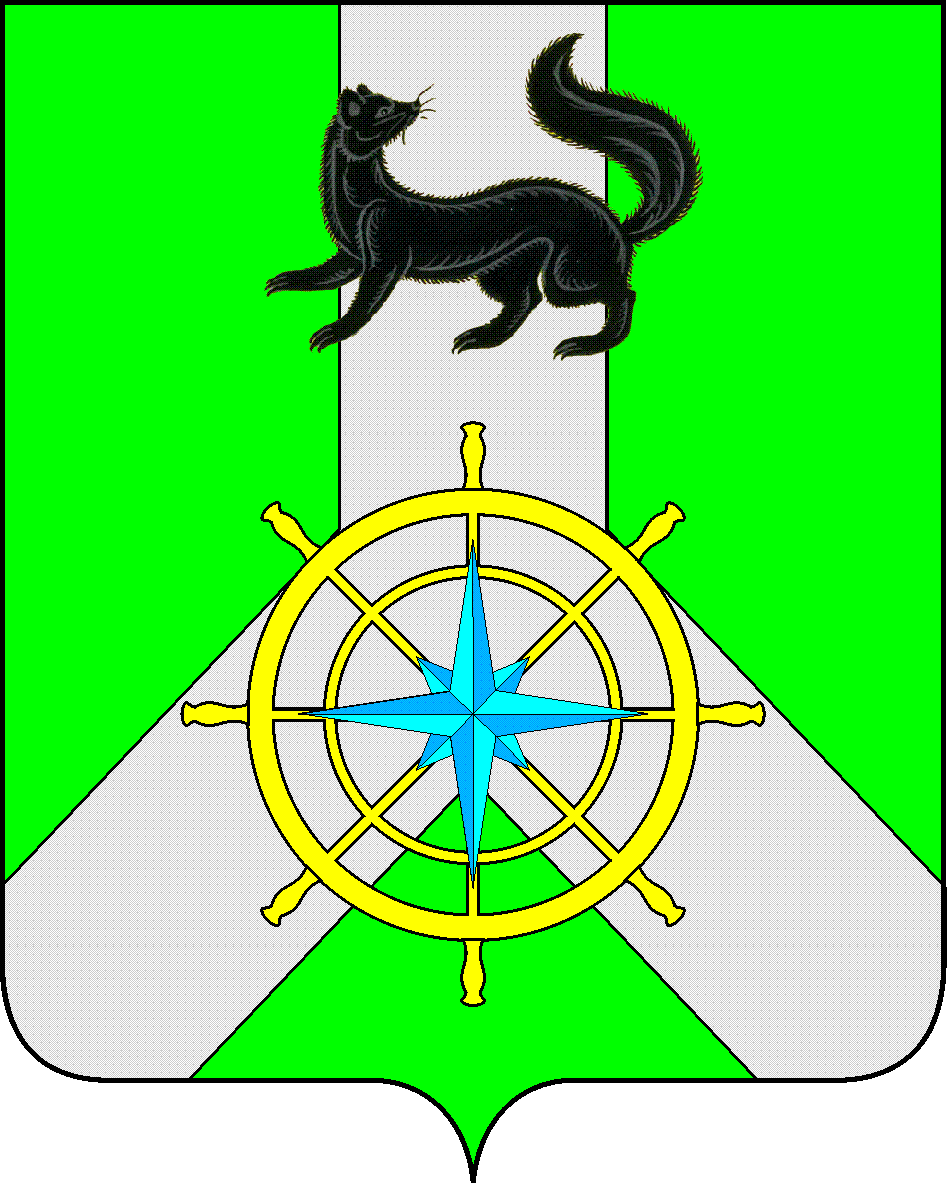 Р О С С И Й С К А Я  Ф Е Д Е Р А Ц И ЯИ Р К У Т С К А Я  О Б Л А С Т ЬК И Р Е Н С К И Й   М У Н И Ц И П А Л Ь Н Ы Й   Р А Й О НД У М А РЕШЕНИЕ №230/6В соответствии со ст.ст.15, 187 Бюджетного Кодекса Российской Федерации, ст. ст. 15, 52 Федерального Закона от 06.10.2003 года № 131-ФЗ «Об общих принципах организации местного самоуправления в Российской Федерации», ст. 21 Положения о бюджетном процессе в муниципальном образовании Киренский район, утвержденного Решением Думы Киренского района от 30.05.2014 г. № 33/5, руководствуясь ст.25, 54 Устава муниципального образования Киренский район,ДУМА РЕШИЛА:Статью 1 изложить в следующей редакции: Утвердить основные характеристики бюджета муниципального образования Киренский район (далее муниципального района) на 2017 год:- Общий объем доходов бюджета муниципального  района в сумме – 851 599,2 тыс.руб., в том числе безвозмездные перечисления в сумме – 577 031,7 тыс. руб., из них объем межбюджетных трансфертов из областного и федерального бюджета – 572 815,2тыс. руб., объем  межбюджетных трансфертов из бюджетов поселений – 5510,55  т.р.- Общий объем расходов бюджета в сумме – 875213,2 тыс. руб.- Размер дефицита бюджета муниципального района в сумме – 20442,97 тыс. руб., или 7,5% утвержденного общего объема доходов без учета утвержденного объема безвозмездных поступлений и поступлений налоговых доходов по дополнительным нормативам отчислений. Увеличить размер дефицита бюджета муниципального района за счет снижения остатков средств на счетах по учету средств местного бюджета по состоянию на 01.01.2017 года в сумме 3175,0 тыс. рублей. Общий объем размера дефицита бюджета муниципального района установить 23 618 тыс. рублей.Направить на покрытие дефицита бюджета поступления из источников  внутреннего финансирования дефицита бюджета в соответствии с приложением №1 к данному Решению.Утвердить основные характеристики бюджета муниципального района на плановый период 2018 и 2019 годов:- Общий объем доходов бюджета муниципального района на 2018 год в сумме – 869863,2 тыс. руб., в том числе безвозмездные перечисления в сумме – 604242,8тыс. руб., из них объем межбюджетных трансфертов из областного и федерального бюджета – 599483,2 тыс. руб., объем межбюджетных трансфертов из бюджетов поселений – 4759,6  т.р.;на 2019 год в сумме – 809306,8 тыс. руб., в том числе безвозмездные перечисления в сумме – 542521тыс. руб., из них объем межбюджетных трансфертов из областного бюджета – 537761,4 тыс. руб., объем межбюджетных трансфертов из бюджетов поселений – 4759,6 т.р.- Общий объем расходов бюджета на 2018 год в сумме – 885941,1тыс. руб., в том числе условно утвержденные расходы в сумме- 7600,5 тыс. руб., на 2019 год в сумме- 826443 тыс.руб., в том числе условно утвержденные расходы в сумме – 14410,1 тыс.руб.- Размер дефицита бюджета муниципального района на 2018 год в сумме – 16077,9 тыс. руб., или 6,1% утвержденного общего объема доходов без учета утвержденного объема безвозмездных поступлений и поступлений налоговых доходов по дополнительным нормативам отчислений,на 2019 год в сумме- 17136,2 тыс.руб. или 6,4 % утвержденного общего объема доходов без учета утвержденного объема безвозмездных поступлений и поступлений налоговых доходов по дополнительным нормативам отчислений.Направить на покрытие дефицита бюджета поступления из источников внутреннего финансирования дефицита бюджета в соответствии с приложением №2 к данному Решению.Статью 3 изложить в следующей редакции:Установить прогнозируемые доходы бюджета  муниципального образования Киренский район на 2017 год и плановый период  по классификации доходов бюджетов РФ  в объеме в соответствии с приложениями №4,5 к данному Решению.Статью 4 изложить в следующей редакции:Утвердить перечень главных администраторов доходов бюджета МО Киренский район - органов местного самоуправления   муниципального образования Киренский район в соответствии с приложением №6 к данному Решению. Далее по тексту.Статью 5 изложить в следующей редакции:Утвердить объем межбюджетных трансфертов, прогнозируемых к получению из других бюджетов бюджетной системы Российской Федерации в 2017 году в сумме - 573 502,5 тыс. руб., в 2018 году - 604242,8 тыс.руб., в 2019 году - 542521 тыс.руб., в соответствии с приложением №2 к данному Решению.Статью 6 изложить в следующей редакции:Утвердить распределение  бюджетных ассигнований по разделам  и подразделам классификации расходов бюджетов  Российской Федерации  на 2017 год и плановый период в соответствии с приложениями №10, №11 к данному Решению.Утвердить распределение бюджетных ассигнований на 2017 год и плановый период по целевым статьям (муниципальным программам и непрограммным направлениям деятельности), группам (группам и подгруппам) видам расходов, разделам, подразделам классификации расходов  бюджетов  Российской Федерации, согласно в соответствии с приложениями №12, №13 к данному Решению.Утвердить ведомственную структуру расходов  бюджета на 2017 год и плановый период в соответствии с приложениями №14, №15 к данному Решению.Статью 9 изложить в следующей редакции:Утвердить объем бюджетных ассигнований на финансовое обеспечение реализации муниципальных программ  на 2017 год и плановый период в соответствии с приложением №20 к данному Решению.Статью 10 изложить в следующей редакции:Установить, что в расходах 2017 года и плановый период предусматриваются бюджетные ассигнования на осуществление бюджетных инвестиций, утвердить распределение бюджетных ассигнований на осуществление бюджетных инвестиций в 2017 год, в соответствии с приложением №34 к данному Решению.Статью 12 изложить в следующей редакции:Утвердить объем межбюджетных трансфертов, предоставляемых из бюджета муниципального образования Киренский район бюджетам поселений в 2017 году в сумме – 41663,3 тыс. рублей, в 2018 году - 31567,7 тыс.руб., в 2019 году - 31401,7 тыс.руб.Статью 13 изложить в следующей редакции:Утвердить в составе расходов бюджета МО Киренский район на 2017 год и плановый период:объем дотаций на выравнивание бюджетной обеспеченности поселений, образующих районный фонд финансовой поддержки поселений в 2017 году в сумме-41663,3 т. р., в 2018 году - 31567,7 тыс.руб., в 2019 году - 31401,7 тыс.руб.Установить весовые коэффициенты для расчета дотации на выравнивание бюджетной обеспеченности, утвердить распределение суммы дотации между поселениями в соответствии с приложениями № 22, №23, №24 к данному Решению.Статью 15 изложить в следующей редакции:Установить, что в 2017 году и плановом периоде за счет средств бюджета МО Киренский район предоставляются субсидии:1) автономным учреждениям МО Киренский район:а) на возмещение нормативных затрат, связанных с оказанием ими в соответствии с муниципальным заданием муниципальных услуг (выполнением работ);б) на иные цели, связанные с развитием материально-технической базы, проведением реконструкции  и (или) капитального ремонта, реализацией мероприятий, в том числе в рамках реализации муниципальных целевых программ МО Киренский район.Распределение данных субсидий определено приложением №27 к данному Решению.Порядок определения объема и условия предоставления, указанных в настоящем пункте субсидий устанавливается Администрацией МО Киренский район.Статью 18 изложить в следующей редакции:Утвердить верхний предел муниципального внутреннего долга по состоянию на 1 января 2018 года в размере – 24165 тыс. руб. в том числе по муниципальным гарантиям – 0 рублей, на 1 января 2019 года в  размере – 39972,4 тыс. руб., в том числе по муниципальным гарантиям – 0 рублей. На 1 января 2020 года в размере – 57108,6 тыс. руб. в том числе по муниципальным гарантиям – 0 рублей.Установить предельный объем муниципального долга:В 2017 году в размере - 132134 тыс. руб., 2018 году в размере - 132272 тыс. руб., 2019 году в размере - 132855 тыс. руб.Статью 19 изложить в следующей редакции:Утвердить программу муниципальных заимствований на 2017 год и плановый период в соответствии с приложением №31 к данному Решению.Решение подлежит официальному опубликованию в газете «Ленские зори» и размещению на официальном сайте администрации Киренского муниципального района www.kirenskrn.irkobl.ru в разделе «Дума Киренского района».Решение вступает в силу с момента официального опубликования (обнародования).МэрКиренского муниципального района					К.В. СвистелинПредседатель ДумыКиренского муниципального района					Д.М. Ткаченко17 мая 2017 г.г. КиренскО внесении изменений в Решение Думы №210/6 от 28 декабря 2016 года «О бюджете муниципального образования Киренский район на 2017 год и плановый период 2018 и 2019 годов»